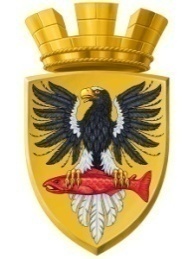 Р О С С И Й С К А Я   Ф Е Д Е Р А Ц И Я КАМЧАТСКИЙ КРАЙ      П О С Т А Н О В Л Е Н И Е              АДМИНИСТРАЦИИ ЕЛИЗОВСКОГО ГОРОДСКОГО ПОСЕЛЕНИЯот  __________					              № ______В соответствии с Федеральным законом от 06.10.2003 № 131-ФЗ «Об общих принципах организации местного самоуправления в Российской Федерации», Уставом Елизовского городского поселения, Порядком разработки реализации муниципальных программ Елизовского городского поселения, утвержденным постановлением администрации Елизовского городского поселения от 29.02.2016  № 160-п, протоколами заседания Муниципальной общественной комиссии по обеспечению реализации приоритетного проекта «Формирование комфортной городской среды» в Елизовском городском поселении от 04.12.2019 № 8 и от 14.01.2020 №1 и в целях уточнения финансового обеспечения реализации программных мероприятийПОСТАНОВЛЯЮ:Внести изменения в муниципальную программу «Формирование современной городской среды в Елизовском городском поселении»,  утвержденную  постановлением администрации Елизовского городского поселения от 26.12.2017  № 1329-п согласно приложению к настоящему постановлению.Муниципальному казенному учреждению «Служба по обеспечению деятельности администрации Елизовского городского поселения» опубликовать (обнародовать) настоящее постановление в средствах массовой информации и разместить в информационно-телекоммуникационной сети «Интернет» на официальном сайте администрации Елизовского городского поселения.Настоящее постановление вступает в силу после его официального опубликования (обнародования).Контроль за исполнением настоящего постановления оставляю за собой.Глава администрации Елизовскогогородского поселения								        Д.Б. ЩипицынПриложение к постановлениюадминистрации Елизовскогогородского поселения от __________ № ______Изменения в муниципальную программу«Формирование современной городской среды в Елизовском городском поселении»,  утвержденную  постановлением администрации Елизовского городского поселения от 26.12.2017  № 1329-пВ Паспорте муниципальной программы Раздела 1 пункт «Объемы и источники финансирования Программы» изложить в следующей редакции:В Паспорте Подпрограммы 1 «Современная городская среда в Елизовском городском поселении»  пункт «Объемы и источники финансирования» изложить в следующей редакции:  В Паспорте Подпрограммы 2 «Благоустройство территории Елизовского городского поселения»  пункт «Объемы и источники финансирования» изложить в следующей редакции:Приложение 1 к Программе «Финансовое обеспечение реализации муниципальной программы «Формирование современной городской среды в Елизовском городском поселении» изложить в следующей редакции:».Приложение 3/2 «Перечень мероприятий Подпрограммы 1 «Современная городская среда в Елизовском городском поселении на 2020 год» изложить в следующей редакции:».Приложение 3/3 «Перечень мероприятий Подпрограммы 1 «Современная городская среда в Елизовском городском поселении на 2021 год» изложить в следующей редакции:».Приложение 3/4 «Перечень мероприятий Подпрограммы 1 «Современная городская среда в Елизовском городском поселении на 2022 год» изложить в следующей редакции:».Приложение 4/2 к Программе «Перечень основных мероприятий Подпрограммы 2 «Благоустройство территории Елизовского городского поселения на 2020 год» изложить в следующей редакции:».Приложение 7/1 к Программе «Адресный перечень дворовых территорий, подлежащих благоустройству» изложить в следующей редакции:».Приложение 9 к Программе «Перечень мероприятий по благоустройству городского парка» изложить в следующей редакции:».О внесении изменений  в постановление администрации Елизовского городского поселения от 26.12.2017 № 1329-п «Об утверждении муниципальной программы «Формирование современной городской среды в Елизовском городском поселении»«Объемы и источники финансирования ПрограммыОбщий объем финансирования Программы составляет всего – 478 763,63765 тыс. рублей, в том числе за счет средств:- федерального бюджета – 117 881,84151 тыс. рублей, из них по годам:2018 год – 12 776,77270 тыс. рублей;2019 год – 69 903,15728 тыс. рублей;2020 год – 11 663,51796 тыс. рублей;2021 год – 11 523,75922 тыс. рублей;2022 год – 12 014,63435 тыс. рублей;2023 год – 0,00000 тыс. рублей;2024 год - 0,00000 тыс. рублей.- краевого бюджета – 248 583,35418 тыс. рублей, из них по годам:2018 год – 104 285,22949 тыс. рублей;2019 год – 89 738,12511  тыс. рублей;2020 год – 52 289,53379  тыс. рублей;2021 год – 1 393,29880  тыс. рублей;2022 год – 877,16699  тыс. рублей;2023 год – 0,00000 тыс. рублей;2024 год - 0,00000 тыс. рублей.- местного бюджета – 112 298,44196 тыс. рублей, из них по годам:2018 год – 19 701,02307 тыс. рублей;2019 год – 48 835,78446 тыс. рублей;2020 год – 13 283,17834 тыс. рублей;2021 год – 15 255,17376 тыс. рублей;год – 15 223,28233 тыс. рублей;2023 год – 0,00000 тыс. рублей;2024 год - 0,00000 тыс. рублей. ».«Объемы и источники финансирования ПрограммыОбщий объем финансирования Программы составляет всего – 128 449,25325 тыс. рублей, в том числе за счет средств:- федерального бюджета – 117 881,84151 тыс. рублей, из них по годам:2018 год – 12 776,77270 тыс. рублей;2019 год – 69 903,15728 тыс. рублей;2020 год – 11 663,51796 тыс. рублей;2021 год – 11 523,75922 тыс. рублей;2022 год – 12 014,63435 тыс. рублей;2023 год – 0,00000 тыс. рублей;2024 год - 0,00000 тыс. рублей.- краевого бюджета – 6 615,22667 тыс. рублей, из них по годам:2018 год – 2 077,69472 тыс. рублей;2019 год – 1 774,45047  тыс. рублей;2020 год – 1 324,06367  тыс. рублей;2021 год – 784,91880  тыс. рублей;2022 год – 654,09901  тыс. рублей;2023 год – 0,00000 тыс. рублей;2024 год - 0,00000 тыс. рублей.- местного бюджета – 3 952,18507 тыс. рублей, из них по годам:2018 год – 1 170,20901 тыс. рублей;2019 год – 259,45176 тыс. рублей;2020 год – 1 891,84832 тыс. рублей;2021 год – 321,87898 тыс. рублей;год – 308,79700 тыс. рублей;2023 год – 0,00000 тыс. рублей;2024 год - 0,00000 тыс. рублей. ».«Объемы и источники финансирования Общий объем финансирования Подпрограммы 2 составляет всего – 350 314,38440 тыс. рублей, в том числе за счет средств:- краевого бюджета – 241 968,12751 тыс. рублей, из них по годам:2018 год – 102 207,53477 тыс. рублей;2019 год – 87 963,67464 тыс. рублей;2020 год – 50 965,47012 тыс. рублей;2021 год – 608,38000 тыс. рублей;2022 год – 223,06798 тыс. рублей;2023 год – 0,00000 тыс. рублей;2024 год - 0,00000 тыс. рублей.- местного бюджета – 108 346,25689 тыс. рублей, из них по годам:2018 год – 18 530,81406 тыс. рублей;2019 год – 48 576,33270 тыс. рублей;2020 год – 11 391,33002 тыс. рублей;2021 год – 14 993,29478 тыс. рублей;год –  14 914,48533 тыс. рублей;2023 год – 0,00000 тыс. рублей;2024 год - 0,00000 тыс. рублей.».«Приложение 1 
к  Программе «Формирование современной городской среды в Елизовском городском поселении»«Приложение 1 
к  Программе «Формирование современной городской среды в Елизовском городском поселении»«Приложение 1 
к  Программе «Формирование современной городской среды в Елизовском городском поселении»«Приложение 1 
к  Программе «Формирование современной городской среды в Елизовском городском поселении»«Приложение 1 
к  Программе «Формирование современной городской среды в Елизовском городском поселении»«Приложение 1 
к  Программе «Формирование современной городской среды в Елизовском городском поселении»«Приложение 1 
к  Программе «Формирование современной городской среды в Елизовском городском поселении»«Приложение 1 
к  Программе «Формирование современной городской среды в Елизовском городском поселении»Финансовое обеспечение реализации муниципальной программы «Формирование современной городской среды в  Елизовском городском поселении» Финансовое обеспечение реализации муниципальной программы «Формирование современной городской среды в  Елизовском городском поселении» Финансовое обеспечение реализации муниципальной программы «Формирование современной городской среды в  Елизовском городском поселении» Финансовое обеспечение реализации муниципальной программы «Формирование современной городской среды в  Елизовском городском поселении» Финансовое обеспечение реализации муниципальной программы «Формирование современной городской среды в  Елизовском городском поселении» Финансовое обеспечение реализации муниципальной программы «Формирование современной городской среды в  Елизовском городском поселении» Финансовое обеспечение реализации муниципальной программы «Формирование современной городской среды в  Елизовском городском поселении» Финансовое обеспечение реализации муниципальной программы «Формирование современной городской среды в  Елизовском городском поселении» Финансовое обеспечение реализации муниципальной программы «Формирование современной городской среды в  Елизовском городском поселении» Финансовое обеспечение реализации муниципальной программы «Формирование современной городской среды в  Елизовском городском поселении» Финансовое обеспечение реализации муниципальной программы «Формирование современной городской среды в  Елизовском городском поселении» Финансовое обеспечение реализации муниципальной программы «Формирование современной городской среды в  Елизовском городском поселении» Финансовое обеспечение реализации муниципальной программы «Формирование современной городской среды в  Елизовском городском поселении» Финансовое обеспечение реализации муниципальной программы «Формирование современной городской среды в  Елизовском городском поселении» Финансовое обеспечение реализации муниципальной программы «Формирование современной городской среды в  Елизовском городском поселении» Финансовое обеспечение реализации муниципальной программы «Формирование современной городской среды в  Елизовском городском поселении» № п/пНаименование Программы/ПодпрограммыИсточники финансированияОбъем средств на реализацию мероприятий, всего                                     тыс. рублейв том числе по годамв том числе по годамв том числе по годамв том числе по годамв том числе по годамв том числе по годамв том числе по годамв том числе по годамв том числе по годамв том числе по годамв том числе по годамв том числе по годам№ п/пНаименование Программы/ПодпрограммыИсточники финансированияОбъем средств на реализацию мероприятий, всего                                     тыс. рублей2018201920192020202020212021202220222023202320241.«Формирование современной городской среды в Елизовском городском поселении"Всего478 763,63765136 763,02526208 477,06685208 477,0668577 236,2300977 236,2300928 172,2317828 172,2317828 115,0836728 115,083670,000000,000000,000001.«Формирование современной городской среды в Елизовском городском поселении"федеральный бюджет117 881,8415112 776,7727069 903,1572869 903,1572811 663,5179611 663,5179611 523,7592211 523,7592212 014,6343512 014,634350,000000,000000,000001.«Формирование современной городской среды в Елизовском городском поселении"краевой бюджет248 583,35418104 285,2294989 738,1251189 738,1251152 289,5337952 289,533791 393,298801 393,29880877,16699877,166990,000000,000000,000001.«Формирование современной городской среды в Елизовском городском поселении"местный бюджет112 298,4419619 701,0230748 835,7844648 835,7844613 283,1783413 283,1783415 255,1737615 255,1737615 223,2823315 223,282330,000000,000000,00000 1.1Подпрограмма 1 «Современная городская среда в Елизовском городском поселении"Всего128 449,2532516 024,6764371 937,0595171 937,0595114 879,4299514 879,4299512 630,5570012 630,5570012 977,5303612 977,530360,000000,000000,00000 1.1Подпрограмма 1 «Современная городская среда в Елизовском городском поселении"федеральный бюджет117 881,8415112 776,7727069 903,1572869 903,1572811 663,5179611 663,5179611 523,7592211 523,7592212 014,6343512 014,634350,000000,000000,00000 1.1Подпрограмма 1 «Современная городская среда в Елизовском городском поселении"краевой бюджет6 615,226672 077,694721 774,450471 774,450471 324,063671 324,06367784,91880784,91880654,09901654,099010,000000,000000,00000 1.1Подпрограмма 1 «Современная городская среда в Елизовском городском поселении"местный бюджет3 952,185071 170,20901259,45176259,451761 891,848321 891,84832321,87898321,87898308,79700308,797000,000000,000000,00000 1.2Подпрограмма 2 «Благоустройство территории Елизовского городского поселения» Всего350 314,38440120 738,34883136 540,00734136 540,0073462 356,8001462 356,8001415 541,6747815 541,6747815 137,5533115 137,553310,000000,000000,00000 1.2Подпрограмма 2 «Благоустройство территории Елизовского городского поселения» федеральный бюджет0,000000,000000,000000,000000,000000,000000,000000,000000,000000,000000,000000,000000,00000 1.2Подпрограмма 2 «Благоустройство территории Елизовского городского поселения» краевой бюджет241 968,12751102 207,5347787 963,6746487 963,6746450 965,4701250 965,47012608,38000608,38000223,06798223,067980,000000,000000,00000 1.2Подпрограмма 2 «Благоустройство территории Елизовского городского поселения» местный бюджет108 346,2568918 530,8140648 576,3327048 576,3327011 391,3300211 391,3300214 933,2947814 933,2947814 914,4853314 914,485330,000000,000000,00000Приложение 3/2
к  Программе «Формирование современной городской среды в Елизовском городском поселении»Перечень мероприятий Подпрограммы 1 «Современная городская среда в Елизовском городском поселении на 2020 годПеречень мероприятий Подпрограммы 1 «Современная городская среда в Елизовском городском поселении на 2020 годПеречень мероприятий Подпрограммы 1 «Современная городская среда в Елизовском городском поселении на 2020 годПеречень мероприятий Подпрограммы 1 «Современная городская среда в Елизовском городском поселении на 2020 годПеречень мероприятий Подпрограммы 1 «Современная городская среда в Елизовском городском поселении на 2020 годПеречень мероприятий Подпрограммы 1 «Современная городская среда в Елизовском городском поселении на 2020 годПеречень мероприятий Подпрограммы 1 «Современная городская среда в Елизовском городском поселении на 2020 годПеречень мероприятий Подпрограммы 1 «Современная городская среда в Елизовском городском поселении на 2020 годПеречень мероприятий Подпрограммы 1 «Современная городская среда в Елизовском городском поселении на 2020 годПеречень мероприятий Подпрограммы 1 «Современная городская среда в Елизовском городском поселении на 2020 годПеречень мероприятий Подпрограммы 1 «Современная городская среда в Елизовском городском поселении на 2020 годПеречень мероприятий Подпрограммы 1 «Современная городская среда в Елизовском городском поселении на 2020 годтыс. рублейтыс. рублей№ п/пНаименование мероприятия  Натуральные показателиНатуральные показателиСроки исполнения мероприятийСроки исполнения мероприятийОбъем/источники финансированияОбъем/источники финансированияОбъем/источники финансированияВсего на 2020 годИсполнители мероприятийИсполнители мероприятий№ п/пНаименование мероприятия  Ед.изм.Кол-воСроки исполнения мероприятийСроки исполнения мероприятийОбъем/источники финансированияОбъем/источники финансированияОбъем/источники финансированияВсего на 2020 годИсполнители мероприятийИсполнители мероприятийПодпрограмма 1 «Современная городская среда в Елизовском городском поселении» ххххВсего, в т. ч.:Всего, в т. ч.:Всего, в т. ч.:14 879,42995ххПодпрограмма 1 «Современная городская среда в Елизовском городском поселении» ххххФедеральный бюджетФедеральный бюджетФедеральный бюджет11 663,51796ххПодпрограмма 1 «Современная городская среда в Елизовском городском поселении» ххххКраевой бюджетКраевой бюджетКраевой бюджет1 324,06367ххПодпрограмма 1 «Современная городская среда в Елизовском городском поселении» ххххМестный бюджетМестный бюджетМестный бюджет1 891,84832хх1.В рамках основного мероприятия государственной программы 1.F2 «Региональный проект  «Формирование комфортной городской среды». Реализация программ формирования современной городской среды.хх2020г.2020г.Всего, в т. ч.:Всего, в т. ч.:Всего, в т. ч.:13 738,85667хх1.В рамках основного мероприятия государственной программы 1.F2 «Региональный проект  «Формирование комфортной городской среды». Реализация программ формирования современной городской среды.хх2020г.2020г.Федеральный бюджетФедеральный бюджетФедеральный бюджет11 663,51796хх1.В рамках основного мероприятия государственной программы 1.F2 «Региональный проект  «Формирование комфортной городской среды». Реализация программ формирования современной городской среды.хх2020г.2020г.Краевой бюджетКраевой бюджетКраевой бюджет1 324,06367хх1.В рамках основного мероприятия государственной программы 1.F2 «Региональный проект  «Формирование комфортной городской среды». Реализация программ формирования современной городской среды.хх2020г.2020г.Местный бюджетМестный бюджетМестный бюджет751,27504хх 1.1.«Благоустройство дворовых территорий»кв. метр6 535,202020г.2020г.Всего, в т. ч.:Всего, в т. ч.:Всего, в т. ч.:3 174,50667Управление жилищно-коммунального хозяйстваУправление жилищно-коммунального хозяйства 1.1.«Благоустройство дворовых территорий»кв. метр6 535,202020г.2020г.Федеральный бюджетФедеральный бюджетФедеральный бюджет2 271,93270Управление жилищно-коммунального хозяйстваУправление жилищно-коммунального хозяйства 1.1.«Благоустройство дворовых территорий»кв. метр6 535,202020г.2020г.Краевой бюджетКраевой бюджетКраевой бюджет257,91391Управление жилищно-коммунального хозяйстваУправление жилищно-коммунального хозяйства 1.1.«Благоустройство дворовых территорий»кв. метр6 535,202020г.2020г.Местный бюджетМестный бюджетМестный бюджет644,66006Управление жилищно-коммунального хозяйстваУправление жилищно-коммунального хозяйства 1.1.1Благоустройство дворовой территории МКД № 53 по ул. Ленина в городе Елизовокв. метр2 320,002020г.2020г.Всего, в т. ч.:Всего, в т. ч.:Всего, в т. ч.:1 250,00000Управление жилищно-коммунального хозяйстваУправление жилищно-коммунального хозяйства 1.1.1Благоустройство дворовой территории МКД № 53 по ул. Ленина в городе Елизовокв. метр2 320,002020г.2020г.Федеральный бюджетФедеральный бюджетФедеральный бюджет1 236,26360Управление жилищно-коммунального хозяйстваУправление жилищно-коммунального хозяйства 1.1.1Благоустройство дворовой территории МКД № 53 по ул. Ленина в городе Елизовокв. метр2 320,002020г.2020г.Краевой бюджетКраевой бюджетКраевой бюджет12,48764Управление жилищно-коммунального хозяйстваУправление жилищно-коммунального хозяйства 1.1.1Благоустройство дворовой территории МКД № 53 по ул. Ленина в городе Елизовокв. метр2 320,002020г.2020г.Местный бюджетМестный бюджетМестный бюджет1,24876Управление жилищно-коммунального хозяйстваУправление жилищно-коммунального хозяйства 1.1.2.Благоустройство дворовой территории МКД № 111 по ул. Завойко в городе Елизовокв. метр4 215,202020г.2020г.Всего, в т. ч.:Всего, в т. ч.:Всего, в т. ч.:1 924,50667Управление жилищно-коммунального хозяйстваУправление жилищно-коммунального хозяйства 1.1.2.Благоустройство дворовой территории МКД № 111 по ул. Завойко в городе Елизовокв. метр4 215,202020г.2020г.Федеральный бюджетФедеральный бюджетФедеральный бюджет1 035,66910Управление жилищно-коммунального хозяйстваУправление жилищно-коммунального хозяйства 1.1.2.Благоустройство дворовой территории МКД № 111 по ул. Завойко в городе Елизовокв. метр4 215,202020г.2020г.Краевой бюджетКраевой бюджетКраевой бюджет245,42627Управление жилищно-коммунального хозяйстваУправление жилищно-коммунального хозяйства 1.1.2.Благоустройство дворовой территории МКД № 111 по ул. Завойко в городе Елизовокв. метр4 215,202020г.2020г.Местный бюджетМестный бюджетМестный бюджет643,41130Управление жилищно-коммунального хозяйстваУправление жилищно-коммунального хозяйства 1.2Благоустройство территорий общего пользования, в том числе:хх2020г.2020г.Всего, в т. ч.:Всего, в т. ч.:Всего, в т. ч.:10 564,35000хх 1.2Благоустройство территорий общего пользования, в том числе:хх2020г.2020г.Федеральный бюджетФедеральный бюджетФедеральный бюджет9 391,58526хх 1.2Благоустройство территорий общего пользования, в том числе:хх2020г.2020г.Краевой бюджетКраевой бюджетКраевой бюджет1 066,14976хх 1.2Благоустройство территорий общего пользования, в том числе:хх2020г.2020г.Местный бюджетМестный бюджетМестный бюджет106,61498хх 1.2.1Благоустройство сквера ул. Ленина 26,28кв. метр4 400,02020г.2020г.Всего, в т. ч.:Всего, в т. ч.:Всего, в т. ч.:8 764,35000Управление жилищно-коммунального хозяйстваУправление жилищно-коммунального хозяйства 1.2.1Благоустройство сквера ул. Ленина 26,28кв. метр4 400,02020г.2020г.Федеральный бюджетФедеральный бюджетФедеральный бюджет7 791,40603Управление жилищно-коммунального хозяйстваУправление жилищно-коммунального хозяйства 1.2.1Благоустройство сквера ул. Ленина 26,28кв. метр4 400,02020г.2020г.Краевой бюджетКраевой бюджетКраевой бюджет884,49452Управление жилищно-коммунального хозяйстваУправление жилищно-коммунального хозяйства 1.2.1Благоустройство сквера ул. Ленина 26,28кв. метр4 400,02020г.2020г.Местный бюджетМестный бюджетМестный бюджет88,44945Управление жилищно-коммунального хозяйстваУправление жилищно-коммунального хозяйства 1.2.2Благоустройство тротуара по ул. Ленина вдоль МКД № 26,28 (район ЗАГСа)кв. метр1 000,02020г.2020г.Всего, в т. ч.:Всего, в т. ч.:Всего, в т. ч.:1 300,00000Управление жилищно-коммунального хозяйстваУправление жилищно-коммунального хозяйства 1.2.2Благоустройство тротуара по ул. Ленина вдоль МКД № 26,28 (район ЗАГСа)кв. метр1 000,02020г.2020г.Федеральный бюджетФедеральный бюджетФедеральный бюджет1 155,68500Управление жилищно-коммунального хозяйстваУправление жилищно-коммунального хозяйства 1.2.2Благоустройство тротуара по ул. Ленина вдоль МКД № 26,28 (район ЗАГСа)кв. метр1 000,02020г.2020г.Краевой бюджетКраевой бюджетКраевой бюджет131,19545Управление жилищно-коммунального хозяйстваУправление жилищно-коммунального хозяйства 1.2.2Благоустройство тротуара по ул. Ленина вдоль МКД № 26,28 (район ЗАГСа)кв. метр1 000,02020г.2020г.Местный бюджетМестный бюджетМестный бюджет13,11955Управление жилищно-коммунального хозяйстваУправление жилищно-коммунального хозяйства 1.2.31 этап благоустройство сквера у памятника Ленину В.И., в том числе:шт22020г.2020г.Всего, в т. ч.:Всего, в т. ч.:Всего, в т. ч.:500,00000Управление архитектуры и градостроительстваУправление архитектуры и градостроительства 1.2.31 этап благоустройство сквера у памятника Ленину В.И., в том числе:шт22020г.2020г.Федеральный бюджетФедеральный бюджетФедеральный бюджет444,49423Управление архитектуры и градостроительстваУправление архитектуры и градостроительства 1.2.31 этап благоустройство сквера у памятника Ленину В.И., в том числе:шт22020г.2020г.Краевой бюджетКраевой бюджетКраевой бюджет50,45979Управление архитектуры и градостроительстваУправление архитектуры и градостроительства 1.2.31 этап благоустройство сквера у памятника Ленину В.И., в том числе:шт22020г.2020г.Местный бюджетМестный бюджетМестный бюджет5,04598Управление архитектуры и градостроительстваУправление архитектуры и градостроительства - разработка проектной  документации на благоустройство сквера у памятника Ленину В.И.шт12020г.2020г.Всего, в т. ч.:Всего, в т. ч.:Всего, в т. ч.:470,77200Управление архитектуры и градостроительстваУправление архитектуры и градостроительства - разработка проектной  документации на благоустройство сквера у памятника Ленину В.И.шт12020г.2020г.Федеральный бюджетФедеральный бюджетФедеральный бюджет418,51088Управление архитектуры и градостроительстваУправление архитектуры и градостроительства - разработка проектной  документации на благоустройство сквера у памятника Ленину В.И.шт12020г.2020г.Краевой бюджетКраевой бюджетКраевой бюджет47,51011Управление архитектуры и градостроительстваУправление архитектуры и градостроительства - разработка проектной  документации на благоустройство сквера у памятника Ленину В.И.шт12020г.2020г.Местный бюджетМестный бюджетМестный бюджет4,75101Управление архитектуры и градостроительстваУправление архитектуры и градостроительства - проверка достоверности сметной стоимости  проектной документации на благоустройство сквера  у памятника Ленину В.И.шт12020г.2020г.Всего, в т. ч.:Всего, в т. ч.:Всего, в т. ч.:29,22800Управление архитектуры и градостроительстваУправление архитектуры и градостроительства - проверка достоверности сметной стоимости  проектной документации на благоустройство сквера  у памятника Ленину В.И.шт12020г.2020г.Федеральный бюджетФедеральный бюджетФедеральный бюджет25,98335Управление архитектуры и градостроительстваУправление архитектуры и градостроительства - проверка достоверности сметной стоимости  проектной документации на благоустройство сквера  у памятника Ленину В.И.шт12020г.2020г.Краевой бюджетКраевой бюджетКраевой бюджет2,94968Управление архитектуры и градостроительстваУправление архитектуры и градостроительства - проверка достоверности сметной стоимости  проектной документации на благоустройство сквера  у памятника Ленину В.И.шт12020г.2020г.Местный бюджетМестный бюджетМестный бюджет0,29497Управление архитектуры и градостроительстваУправление архитектуры и градостроительства2.В рамках основного мероприятия государственной программы 1.2 «Предоставление межбюджетных трансфертов муниципальным образованиям в Камчатском крае на поддержку обустройства мест массового отдыха населения (городских парков)»хх2020г.2020г.Всего, в т. ч.:Всего, в т. ч.:Всего, в т. ч.:243,38710хх2.В рамках основного мероприятия государственной программы 1.2 «Предоставление межбюджетных трансфертов муниципальным образованиям в Камчатском крае на поддержку обустройства мест массового отдыха населения (городских парков)»хх2020г.2020г.Федеральный бюджетФедеральный бюджетФедеральный бюджет0,00000хх2.В рамках основного мероприятия государственной программы 1.2 «Предоставление межбюджетных трансфертов муниципальным образованиям в Камчатском крае на поддержку обустройства мест массового отдыха населения (городских парков)»хх2020г.2020г.Краевой бюджетКраевой бюджетКраевой бюджет0,00000хх2.В рамках основного мероприятия государственной программы 1.2 «Предоставление межбюджетных трансфертов муниципальным образованиям в Камчатском крае на поддержку обустройства мест массового отдыха населения (городских парков)»хх2020г.2020г.Местный бюджетМестный бюджетМестный бюджет243,38710хх2.1.Устройство покрытия из резиновой крошки детского игрового комплекса расположенного в ПКиО "Сказка"кв. метр5002020г.2020г.Всего, в т. ч.:Всего, в т. ч.:Всего, в т. ч.:243,38710МБУ "Благоустройства города Елизово"МБУ "Благоустройства города Елизово"2.1.Устройство покрытия из резиновой крошки детского игрового комплекса расположенного в ПКиО "Сказка"кв. метр5002020г.2020г.Федеральный бюджетФедеральный бюджетФедеральный бюджет0,00000МБУ "Благоустройства города Елизово"МБУ "Благоустройства города Елизово"2.1.Устройство покрытия из резиновой крошки детского игрового комплекса расположенного в ПКиО "Сказка"кв. метр5002020г.2020г.Краевой бюджетКраевой бюджетКраевой бюджет0,00000МБУ "Благоустройства города Елизово"МБУ "Благоустройства города Елизово"2.1.Устройство покрытия из резиновой крошки детского игрового комплекса расположенного в ПКиО "Сказка"кв. метр5002020г.2020г.Местный бюджетМестный бюджетМестный бюджет243,38710МБУ "Благоустройства города Елизово"МБУ "Благоустройства города Елизово"3.В рамках основного мероприятия государственной программы 1.F2 «Региональный проект  «Формирование комфортной городской среды». Создание комфортной городской среды в малых городах и исторических поселениях - победителях Всероссийского конкурса лучших проектов создания комфортной городской среды.ххххВсего, в т. ч.:Всего, в т. ч.:Всего, в т. ч.:897,18618хх3.В рамках основного мероприятия государственной программы 1.F2 «Региональный проект  «Формирование комфортной городской среды». Создание комфортной городской среды в малых городах и исторических поселениях - победителях Всероссийского конкурса лучших проектов создания комфортной городской среды.ххххФедеральный бюджетФедеральный бюджетФедеральный бюджет0,00000хх3.В рамках основного мероприятия государственной программы 1.F2 «Региональный проект  «Формирование комфортной городской среды». Создание комфортной городской среды в малых городах и исторических поселениях - победителях Всероссийского конкурса лучших проектов создания комфортной городской среды.ххххКраевой бюджетКраевой бюджетКраевой бюджет0,00000хх3.В рамках основного мероприятия государственной программы 1.F2 «Региональный проект  «Формирование комфортной городской среды». Создание комфортной городской среды в малых городах и исторических поселениях - победителях Всероссийского конкурса лучших проектов создания комфортной городской среды.ххххМестный бюджетМестный бюджетМестный бюджет897,18618хх 3.1.Проектирование и строительство объекта"Благоустройство сквера Космонавтов (сквера Комсомольской славы), в том числе:ххххВсего, в т. ч.:Всего, в т. ч.:Всего, в т. ч.:897,18618Управление архитектуры и градостроительстваУправление архитектуры и градостроительства 3.1.Проектирование и строительство объекта"Благоустройство сквера Космонавтов (сквера Комсомольской славы), в том числе:ххххФедеральный бюджетФедеральный бюджетФедеральный бюджет0,00000Управление архитектуры и градостроительстваУправление архитектуры и градостроительства 3.1.Проектирование и строительство объекта"Благоустройство сквера Космонавтов (сквера Комсомольской славы), в том числе:ххххКраевой бюджетКраевой бюджетКраевой бюджет0,00000Управление архитектуры и градостроительстваУправление архитектуры и градостроительства 3.1.Проектирование и строительство объекта"Благоустройство сквера Космонавтов (сквера Комсомольской славы), в том числе:ххххМестный бюджетМестный бюджетМестный бюджет897,18618Управление архитектуры и градостроительстваУправление архитектуры и градостроительства3.1.1.Технологическое присоединение к централизованной системе холодного водоснабжения и водоотведения КГУП "Камчатский водоканал" объекта "Благоустройство сквера Космонавтов (сквера Комсомольской славы)"шт12020г.2020г.Всего, в т. ч.:Всего, в т. ч.:Всего, в т. ч.:874,06418Управление архитектуры и градостроительстваУправление архитектуры и градостроительства3.1.1.Технологическое присоединение к централизованной системе холодного водоснабжения и водоотведения КГУП "Камчатский водоканал" объекта "Благоустройство сквера Космонавтов (сквера Комсомольской славы)"шт12020г.2020г.Федеральный бюджетФедеральный бюджетФедеральный бюджетУправление архитектуры и градостроительстваУправление архитектуры и градостроительства3.1.1.Технологическое присоединение к централизованной системе холодного водоснабжения и водоотведения КГУП "Камчатский водоканал" объекта "Благоустройство сквера Космонавтов (сквера Комсомольской славы)"шт12020г.2020г.Краевой бюджетКраевой бюджетКраевой бюджетУправление архитектуры и градостроительстваУправление архитектуры и градостроительства3.1.1.Технологическое присоединение к централизованной системе холодного водоснабжения и водоотведения КГУП "Камчатский водоканал" объекта "Благоустройство сквера Космонавтов (сквера Комсомольской славы)"шт12020г.2020г.Местный бюджетМестный бюджетМестный бюджет874,06418Управление архитектуры и градостроительстваУправление архитектуры и градостроительства3.1.2.Технологическое присоединение к  электрическим сетям объекта "Благоустройство сквера Космонавтов (сквера Комсомольской славы)"шт12020г.2020г.Всего, в т. ч.:Всего, в т. ч.:Всего, в т. ч.:23,12200Управление архитектуры и градостроительстваУправление архитектуры и градостроительства3.1.2.Технологическое присоединение к  электрическим сетям объекта "Благоустройство сквера Космонавтов (сквера Комсомольской славы)"шт12020г.2020г.Федеральный бюджетФедеральный бюджетФедеральный бюджетУправление архитектуры и градостроительстваУправление архитектуры и градостроительства3.1.2.Технологическое присоединение к  электрическим сетям объекта "Благоустройство сквера Космонавтов (сквера Комсомольской славы)"шт12020г.2020г.Краевой бюджетКраевой бюджетКраевой бюджетУправление архитектуры и градостроительстваУправление архитектуры и градостроительства3.1.2.Технологическое присоединение к  электрическим сетям объекта "Благоустройство сквера Космонавтов (сквера Комсомольской славы)"шт12020г.2020г.Местный бюджетМестный бюджетМестный бюджет23,12200Управление архитектуры и градостроительстваУправление архитектуры и градостроительства3.1.3.Строительство объекта"Благоустройство сквера Космонавтов (сквера Комсомольской славы)"шт12020г.2020г.Всего, в т. ч.:Всего, в т. ч.:Всего, в т. ч.:0,00000Управление архитектуры и градостроительстваУправление архитектуры и градостроительства3.1.3.Строительство объекта"Благоустройство сквера Космонавтов (сквера Комсомольской славы)"шт12020г.2020г.Федеральный бюджетФедеральный бюджетФедеральный бюджетУправление архитектуры и градостроительстваУправление архитектуры и градостроительства3.1.3.Строительство объекта"Благоустройство сквера Космонавтов (сквера Комсомольской славы)"шт12020г.2020г.Краевой бюджетКраевой бюджетКраевой бюджетУправление архитектуры и градостроительстваУправление архитектуры и градостроительства3.1.3.Строительство объекта"Благоустройство сквера Космонавтов (сквера Комсомольской славы)"шт12020г.2020г.Местный бюджетМестный бюджетМестный бюджетУправление архитектуры и градостроительстваУправление архитектуры и градостроительства3.1.4.Строительный контроль объекта"Благоустройство сквера Космонавтов (сквера Комсомольской славы)"шт12020г.2020г.Всего, в т. ч.:Всего, в т. ч.:Всего, в т. ч.:0,00000Управление архитектуры и градостроительстваУправление архитектуры и градостроительства3.1.4.Строительный контроль объекта"Благоустройство сквера Космонавтов (сквера Комсомольской славы)"шт12020г.2020г.Федеральный бюджетФедеральный бюджетФедеральный бюджетУправление архитектуры и градостроительстваУправление архитектуры и градостроительства3.1.4.Строительный контроль объекта"Благоустройство сквера Космонавтов (сквера Комсомольской славы)"шт12020г.2020г.Краевой бюджетКраевой бюджетКраевой бюджетУправление архитектуры и градостроительстваУправление архитектуры и градостроительства3.1.4.Строительный контроль объекта"Благоустройство сквера Космонавтов (сквера Комсомольской славы)"шт12020г.2020г.Местный бюджетМестный бюджетМестный бюджетУправление архитектуры и градостроительстваУправление архитектуры и градостроительства3.1.5.Проведение авторского надзора за строительством объекта"Благоустройство сквера Космонавтов (сквера Комсомольской славы)"шт12020г.2020г.Всего, в т. ч.:Всего, в т. ч.:Всего, в т. ч.:0,00000Управление архитектуры и градостроительстваУправление архитектуры и градостроительства3.1.5.Проведение авторского надзора за строительством объекта"Благоустройство сквера Космонавтов (сквера Комсомольской славы)"шт12020г.2020г.Федеральный бюджетФедеральный бюджетФедеральный бюджетУправление архитектуры и градостроительстваУправление архитектуры и градостроительства3.1.5.Проведение авторского надзора за строительством объекта"Благоустройство сквера Космонавтов (сквера Комсомольской славы)"шт12020г.2020г.Краевой бюджетКраевой бюджетКраевой бюджетУправление архитектуры и градостроительстваУправление архитектуры и градостроительства3.1.5.Проведение авторского надзора за строительством объекта"Благоустройство сквера Космонавтов (сквера Комсомольской славы)"шт12020г.2020г.Местный бюджетМестный бюджетМестный бюджетУправление архитектуры и градостроительстваУправление архитектуры и градостроительстваПриложение 3/3
к  Программе «Формирование современной городской среды в Елизовском городском поселении»Приложение 3/3
к  Программе «Формирование современной городской среды в Елизовском городском поселении»Приложение 3/3
к  Программе «Формирование современной городской среды в Елизовском городском поселении»Приложение 3/3
к  Программе «Формирование современной городской среды в Елизовском городском поселении»Приложение 3/3
к  Программе «Формирование современной городской среды в Елизовском городском поселении»Приложение 3/3
к  Программе «Формирование современной городской среды в Елизовском городском поселении»Перечень мероприятий Подпрограммы 1 «Современная городская среда в Елизовском городском поселении на 2021 годПеречень мероприятий Подпрограммы 1 «Современная городская среда в Елизовском городском поселении на 2021 годПеречень мероприятий Подпрограммы 1 «Современная городская среда в Елизовском городском поселении на 2021 годПеречень мероприятий Подпрограммы 1 «Современная городская среда в Елизовском городском поселении на 2021 годПеречень мероприятий Подпрограммы 1 «Современная городская среда в Елизовском городском поселении на 2021 годПеречень мероприятий Подпрограммы 1 «Современная городская среда в Елизовском городском поселении на 2021 годПеречень мероприятий Подпрограммы 1 «Современная городская среда в Елизовском городском поселении на 2021 годПеречень мероприятий Подпрограммы 1 «Современная городская среда в Елизовском городском поселении на 2021 годПеречень мероприятий Подпрограммы 1 «Современная городская среда в Елизовском городском поселении на 2021 годПеречень мероприятий Подпрограммы 1 «Современная городская среда в Елизовском городском поселении на 2021 годПеречень мероприятий Подпрограммы 1 «Современная городская среда в Елизовском городском поселении на 2021 годПеречень мероприятий Подпрограммы 1 «Современная городская среда в Елизовском городском поселении на 2021 годПеречень мероприятий Подпрограммы 1 «Современная городская среда в Елизовском городском поселении на 2021 годПеречень мероприятий Подпрограммы 1 «Современная городская среда в Елизовском городском поселении на 2021 годПеречень мероприятий Подпрограммы 1 «Современная городская среда в Елизовском городском поселении на 2021 годтыс. рублейтыс. рублей№ п/пНаименование мероприятия  Натуральные показателиНатуральные показателиНатуральные показателиНатуральные показателиСроки исполнения мероприятийСроки исполнения мероприятийОбъем/источники финансированияОбъем/источники финансированияОбъем/источники финансированияВсего на 2020 годВсего на 2020 годИсполнители мероприятийИсполнители мероприятий№ п/пНаименование мероприятия  Ед.изм.Ед.изм.Кол-воКол-воСроки исполнения мероприятийСроки исполнения мероприятийОбъем/источники финансированияОбъем/источники финансированияОбъем/источники финансированияВсего на 2020 годВсего на 2020 годИсполнители мероприятийИсполнители мероприятийПодпрограмма 1 «Современная городская среда в Елизовском городском поселении» ххххххВсего, в т. ч.:Всего, в т. ч.:Всего, в т. ч.:12 630,5570012 630,55700ххПодпрограмма 1 «Современная городская среда в Елизовском городском поселении» ххххххФедеральный бюджетФедеральный бюджетФедеральный бюджет11 523,7592211 523,75922ххПодпрограмма 1 «Современная городская среда в Елизовском городском поселении» ххххххКраевой бюджетКраевой бюджетКраевой бюджет784,91880784,91880ххПодпрограмма 1 «Современная городская среда в Елизовском городском поселении» ххххххМестный бюджетМестный бюджетМестный бюджет321,87898321,87898хх1.В рамках основного мероприятия государственной программы 1.F2 «Региональный проект  «Формирование комфортной городской среды». Реализация программ формирования современной городской среды.хххх2021г.2021г.Всего, в т. ч.:Всего, в т. ч.:Всего, в т. ч.:12 387,1699012 387,16990хх1.В рамках основного мероприятия государственной программы 1.F2 «Региональный проект  «Формирование комфортной городской среды». Реализация программ формирования современной городской среды.хххх2021г.2021г.Федеральный бюджетФедеральный бюджетФедеральный бюджет11 523,7592211 523,75922хх1.В рамках основного мероприятия государственной программы 1.F2 «Региональный проект  «Формирование комфортной городской среды». Реализация программ формирования современной городской среды.хххх2021г.2021г.Краевой бюджетКраевой бюджетКраевой бюджет784,91880784,91880хх1.В рамках основного мероприятия государственной программы 1.F2 «Региональный проект  «Формирование комфортной городской среды». Реализация программ формирования современной городской среды.хххх2021г.2021г.Местный бюджетМестный бюджетМестный бюджет78,4918878,49188хх 1.1.«Благоустройство дворовых территорий»кв. метркв. метр16 912,2016 912,202021г.2021г.Всего, в т. ч.:Всего, в т. ч.:Всего, в т. ч.:8 258,113278 258,11327Управление жилищно-коммунального хозяйстваУправление жилищно-коммунального хозяйства 1.1.«Благоустройство дворовых территорий»кв. метркв. метр16 912,2016 912,202021г.2021г.Федеральный бюджетФедеральный бюджетФедеральный бюджет7 682,506157 682,50615Управление жилищно-коммунального хозяйстваУправление жилищно-коммунального хозяйства 1.1.«Благоустройство дворовых территорий»кв. метркв. метр16 912,2016 912,202021г.2021г.Краевой бюджетКраевой бюджетКраевой бюджет523,27920523,27920Управление жилищно-коммунального хозяйстваУправление жилищно-коммунального хозяйства 1.1.«Благоустройство дворовых территорий»кв. метркв. метр16 912,2016 912,202021г.2021г.Местный бюджетМестный бюджетМестный бюджет52,3279252,32792Управление жилищно-коммунального хозяйстваУправление жилищно-коммунального хозяйства 1.2Благоустройство территорий общего пользования, в том числе:кв. метркв. метр5 205,005 205,002021г.2021г.Всего, в т. ч.:Всего, в т. ч.:Всего, в т. ч.:4 129,056634 129,05663МБУ "Благоустройства города Елизово"МБУ "Благоустройства города Елизово" 1.2Благоустройство территорий общего пользования, в том числе:кв. метркв. метр5 205,005 205,002021г.2021г.Федеральный бюджетФедеральный бюджетФедеральный бюджет3 841,253073 841,25307МБУ "Благоустройства города Елизово"МБУ "Благоустройства города Елизово" 1.2Благоустройство территорий общего пользования, в том числе:кв. метркв. метр5 205,005 205,002021г.2021г.Краевой бюджетКраевой бюджетКраевой бюджет261,63960261,63960МБУ "Благоустройства города Елизово"МБУ "Благоустройства города Елизово" 1.2Благоустройство территорий общего пользования, в том числе:кв. метркв. метр5 205,005 205,002021г.2021г.Местный бюджетМестный бюджетМестный бюджет26,1639626,16396МБУ "Благоустройства города Елизово"МБУ "Благоустройства города Елизово"2.В рамках основного мероприятия государственной программы 1.2 «Предоставление межбюджетных трансфертов муниципальным образованиям в Камчатском крае на поддержку обустройства мест массового отдыха населения (городских парков)»хххх2021г.2021г.Всего, в т. ч.:Всего, в т. ч.:Всего, в т. ч.:243,38710243,38710хх2.В рамках основного мероприятия государственной программы 1.2 «Предоставление межбюджетных трансфертов муниципальным образованиям в Камчатском крае на поддержку обустройства мест массового отдыха населения (городских парков)»хххх2021г.2021г.Федеральный бюджетФедеральный бюджетФедеральный бюджет0,000000,00000хх2.В рамках основного мероприятия государственной программы 1.2 «Предоставление межбюджетных трансфертов муниципальным образованиям в Камчатском крае на поддержку обустройства мест массового отдыха населения (городских парков)»хххх2021г.2021г.Краевой бюджетКраевой бюджетКраевой бюджет0,000000,00000хх2.В рамках основного мероприятия государственной программы 1.2 «Предоставление межбюджетных трансфертов муниципальным образованиям в Камчатском крае на поддержку обустройства мест массового отдыха населения (городских парков)»хххх2021г.2021г.Местный бюджетМестный бюджетМестный бюджет243,38710243,38710хх2.1.Ремонт малой сцены "Ракушка"штшт112021г.2021г.Всего, в т. ч.:Всего, в т. ч.:Всего, в т. ч.:243,38710243,38710МБУ "Благоустройства города Елизово"МБУ "Благоустройства города Елизово"2.1.Ремонт малой сцены "Ракушка"штшт112021г.2021г.Федеральный бюджетФедеральный бюджетФедеральный бюджет0,000000,00000МБУ "Благоустройства города Елизово"МБУ "Благоустройства города Елизово"2.1.Ремонт малой сцены "Ракушка"штшт112021г.2021г.Краевой бюджетКраевой бюджетКраевой бюджет0,000000,00000МБУ "Благоустройства города Елизово"МБУ "Благоустройства города Елизово"2.1.Ремонт малой сцены "Ракушка"штшт112021г.2021г.Местный бюджетМестный бюджетМестный бюджет243,38710243,38710МБУ "Благоустройства города Елизово"МБУ "Благоустройства города Елизово"Приложение 3/4
к  Программе «Формирование современной городской среды в Елизовском городском поселении»Приложение 3/4
к  Программе «Формирование современной городской среды в Елизовском городском поселении»Приложение 3/4
к  Программе «Формирование современной городской среды в Елизовском городском поселении»Приложение 3/4
к  Программе «Формирование современной городской среды в Елизовском городском поселении»Приложение 3/4
к  Программе «Формирование современной городской среды в Елизовском городском поселении»Приложение 3/4
к  Программе «Формирование современной городской среды в Елизовском городском поселении»Приложение 3/4
к  Программе «Формирование современной городской среды в Елизовском городском поселении»Перечень мероприятий Подпрограммы 1 «Современная городская среда в Елизовском городском поселении на 2022 годПеречень мероприятий Подпрограммы 1 «Современная городская среда в Елизовском городском поселении на 2022 годПеречень мероприятий Подпрограммы 1 «Современная городская среда в Елизовском городском поселении на 2022 годПеречень мероприятий Подпрограммы 1 «Современная городская среда в Елизовском городском поселении на 2022 годПеречень мероприятий Подпрограммы 1 «Современная городская среда в Елизовском городском поселении на 2022 годПеречень мероприятий Подпрограммы 1 «Современная городская среда в Елизовском городском поселении на 2022 годПеречень мероприятий Подпрограммы 1 «Современная городская среда в Елизовском городском поселении на 2022 годПеречень мероприятий Подпрограммы 1 «Современная городская среда в Елизовском городском поселении на 2022 годПеречень мероприятий Подпрограммы 1 «Современная городская среда в Елизовском городском поселении на 2022 годПеречень мероприятий Подпрограммы 1 «Современная городская среда в Елизовском городском поселении на 2022 годПеречень мероприятий Подпрограммы 1 «Современная городская среда в Елизовском городском поселении на 2022 годПеречень мероприятий Подпрограммы 1 «Современная городская среда в Елизовском городском поселении на 2022 годПеречень мероприятий Подпрограммы 1 «Современная городская среда в Елизовском городском поселении на 2022 годПеречень мероприятий Подпрограммы 1 «Современная городская среда в Елизовском городском поселении на 2022 годтыс. рублейтыс. рублей№ п/пНаименование мероприятия  Натуральные показателиНатуральные показателиНатуральные показателиСроки исполнения мероприятийОбъем/источники финансированияОбъем/источники финансированияОбъем/источники финансированияОбъем/источники финансированияВсего на 2020 годИсполнители мероприятийИсполнители мероприятийИсполнители мероприятий№ п/пНаименование мероприятия  Ед.изм.Ед.изм.Кол-воСроки исполнения мероприятийОбъем/источники финансированияОбъем/источники финансированияОбъем/источники финансированияОбъем/источники финансированияВсего на 2020 годИсполнители мероприятийИсполнители мероприятийИсполнители мероприятийПодпрограмма 1 «Современная городская среда в Елизовском городском поселении» ххххВсего, в т. ч.:Всего, в т. ч.:Всего, в т. ч.:Всего, в т. ч.:12 977,53036хххПодпрограмма 1 «Современная городская среда в Елизовском городском поселении» ххххФедеральный бюджетФедеральный бюджетФедеральный бюджетФедеральный бюджет12 014,63435хххПодпрограмма 1 «Современная городская среда в Елизовском городском поселении» ххххКраевой бюджетКраевой бюджетКраевой бюджетКраевой бюджет654,09901хххПодпрограмма 1 «Современная городская среда в Елизовском городском поселении» ххххМестный бюджетМестный бюджетМестный бюджетМестный бюджет308,79700ххх1.В рамках основного мероприятия государственной программы 1.F2 «Региональный проект  «Формирование комфортной городской среды». Реализация программ формирования современной городской среды.ххх2020г.Всего, в т. ч.:Всего, в т. ч.:Всего, в т. ч.:Всего, в т. ч.:12 734,14326ххх1.В рамках основного мероприятия государственной программы 1.F2 «Региональный проект  «Формирование комфортной городской среды». Реализация программ формирования современной городской среды.ххх2020г.Федеральный бюджетФедеральный бюджетФедеральный бюджетФедеральный бюджет12 014,63435ххх1.В рамках основного мероприятия государственной программы 1.F2 «Региональный проект  «Формирование комфортной городской среды». Реализация программ формирования современной городской среды.ххх2020г.Краевой бюджетКраевой бюджетКраевой бюджетКраевой бюджет654,09901ххх1.В рамках основного мероприятия государственной программы 1.F2 «Региональный проект  «Формирование комфортной городской среды». Реализация программ формирования современной городской среды.ххх2020г.Местный бюджетМестный бюджетМестный бюджетМестный бюджет65,40990ххх 1.1.«Благоустройство дворовых территорий»кв. метркв. метр16 912,202020г.Всего, в т. ч.:Всего, в т. ч.:Всего, в т. ч.:Всего, в т. ч.:8 489,42884Управление жилищно-коммунального хозяйстваУправление жилищно-коммунального хозяйстваУправление жилищно-коммунального хозяйства 1.1.«Благоустройство дворовых территорий»кв. метркв. метр16 912,202020г.Федеральный бюджетФедеральный бюджетФедеральный бюджетФедеральный бюджет8 009,75624Управление жилищно-коммунального хозяйстваУправление жилищно-коммунального хозяйстваУправление жилищно-коммунального хозяйства 1.1.«Благоустройство дворовых территорий»кв. метркв. метр16 912,202020г.Краевой бюджетКраевой бюджетКраевой бюджетКраевой бюджет436,06600Управление жилищно-коммунального хозяйстваУправление жилищно-коммунального хозяйстваУправление жилищно-коммунального хозяйства 1.1.«Благоустройство дворовых территорий»кв. метркв. метр16 912,202020г.Местный бюджетМестный бюджетМестный бюджетМестный бюджет43,60660Управление жилищно-коммунального хозяйстваУправление жилищно-коммунального хозяйстваУправление жилищно-коммунального хозяйства 1.2Благоустройство территорий общего пользования, в том числе:кв. метркв. метр5 205,002020г.Всего, в т. ч.:Всего, в т. ч.:Всего, в т. ч.:Всего, в т. ч.:4 244,71442МБУ "Благоустройства города Елизово"МБУ "Благоустройства города Елизово"МБУ "Благоустройства города Елизово" 1.2Благоустройство территорий общего пользования, в том числе:кв. метркв. метр5 205,002020г.Федеральный бюджетФедеральный бюджетФедеральный бюджетФедеральный бюджет4 004,87811МБУ "Благоустройства города Елизово"МБУ "Благоустройства города Елизово"МБУ "Благоустройства города Елизово" 1.2Благоустройство территорий общего пользования, в том числе:кв. метркв. метр5 205,002020г.Краевой бюджетКраевой бюджетКраевой бюджетКраевой бюджет218,03301МБУ "Благоустройства города Елизово"МБУ "Благоустройства города Елизово"МБУ "Благоустройства города Елизово" 1.2Благоустройство территорий общего пользования, в том числе:кв. метркв. метр5 205,002020г.Местный бюджетМестный бюджетМестный бюджетМестный бюджет21,80330МБУ "Благоустройства города Елизово"МБУ "Благоустройства города Елизово"МБУ "Благоустройства города Елизово"2.В рамках основного мероприятия государственной программы 1.2 «Предоставление межбюджетных трансфертов муниципальным образованиям в Камчатском крае на поддержку обустройства мест массового отдыха населения (городских парков)»ххх2020г.Всего, в т. ч.:Всего, в т. ч.:Всего, в т. ч.:Всего, в т. ч.:243,38710ххх2.В рамках основного мероприятия государственной программы 1.2 «Предоставление межбюджетных трансфертов муниципальным образованиям в Камчатском крае на поддержку обустройства мест массового отдыха населения (городских парков)»ххх2020г.Федеральный бюджетФедеральный бюджетФедеральный бюджетФедеральный бюджет0,00000ххх2.В рамках основного мероприятия государственной программы 1.2 «Предоставление межбюджетных трансфертов муниципальным образованиям в Камчатском крае на поддержку обустройства мест массового отдыха населения (городских парков)»ххх2020г.Краевой бюджетКраевой бюджетКраевой бюджетКраевой бюджет0,00000ххх2.В рамках основного мероприятия государственной программы 1.2 «Предоставление межбюджетных трансфертов муниципальным образованиям в Камчатском крае на поддержку обустройства мест массового отдыха населения (городских парков)»ххх2020г.Местный бюджетМестный бюджетМестный бюджетМестный бюджет243,38710ххх2.1.Приобретение малых архитектурных формштшт12020г.Всего, в т. ч.:Всего, в т. ч.:Всего, в т. ч.:Всего, в т. ч.:243,38710МБУ "Благоустройства города Елизово"МБУ "Благоустройства города Елизово"МБУ "Благоустройства города Елизово"2.1.Приобретение малых архитектурных формштшт12020г.Федеральный бюджетФедеральный бюджетФедеральный бюджетФедеральный бюджет0,00000МБУ "Благоустройства города Елизово"МБУ "Благоустройства города Елизово"МБУ "Благоустройства города Елизово"2.1.Приобретение малых архитектурных формштшт12020г.Краевой бюджетКраевой бюджетКраевой бюджетКраевой бюджет0,00000МБУ "Благоустройства города Елизово"МБУ "Благоустройства города Елизово"МБУ "Благоустройства города Елизово"2.1.Приобретение малых архитектурных формштшт12020г.Местный бюджетМестный бюджетМестный бюджетМестный бюджет243,38710МБУ "Благоустройства города Елизово"МБУ "Благоустройства города Елизово"МБУ "Благоустройства города Елизово"Приложение 4/2 к Программе                                                           "Формирование современной городской среды в Елизовском городском поселении"Приложение 4/2 к Программе                                                           "Формирование современной городской среды в Елизовском городском поселении"Приложение 4/2 к Программе                                                           "Формирование современной городской среды в Елизовском городском поселении"Приложение 4/2 к Программе                                                           "Формирование современной городской среды в Елизовском городском поселении"Перечень основных мероприятий Подпрограммы 2 «Благоустройство территории Елизовского городского поселения» на 2020 год  Перечень основных мероприятий Подпрограммы 2 «Благоустройство территории Елизовского городского поселения» на 2020 год  Перечень основных мероприятий Подпрограммы 2 «Благоустройство территории Елизовского городского поселения» на 2020 год  Перечень основных мероприятий Подпрограммы 2 «Благоустройство территории Елизовского городского поселения» на 2020 год  Перечень основных мероприятий Подпрограммы 2 «Благоустройство территории Елизовского городского поселения» на 2020 год  Перечень основных мероприятий Подпрограммы 2 «Благоустройство территории Елизовского городского поселения» на 2020 год  Перечень основных мероприятий Подпрограммы 2 «Благоустройство территории Елизовского городского поселения» на 2020 год  Перечень основных мероприятий Подпрограммы 2 «Благоустройство территории Елизовского городского поселения» на 2020 год  Перечень основных мероприятий Подпрограммы 2 «Благоустройство территории Елизовского городского поселения» на 2020 год  Перечень основных мероприятий Подпрограммы 2 «Благоустройство территории Елизовского городского поселения» на 2020 год  Перечень основных мероприятий Подпрограммы 2 «Благоустройство территории Елизовского городского поселения» на 2020 год  № п/пНаименование мероприятия  Наименование мероприятия  Ед.изм.Объем работОбъем работСрок исполненияСрок исполненияИсточник финансированияОбъем финансирования, тыс.руб.  Исполнитель№ п/пНаименование мероприятия  Наименование мероприятия  Ед.изм.Объем работОбъем работСрок исполненияСрок исполненияИсточник финансированияОбъем финансирования, тыс.руб.  Исполнитель№ п/пНаименование мероприятия  Наименование мероприятия  Ед.изм.Объем работОбъем работСрок исполненияСрок исполненияИсточник финансированияОбъем финансирования, тыс.руб.  Исполнитель1.Основное мероприятие 2.1."Капитальный ремонт и ремонт автомобильных дорог общего пользования населенных пунктов (в том числе элементов улично-дорожной сети, включая тротуары и парковки), дворовых территорий многоквартирных домов и проездов к ним"Основное мероприятие 2.1."Капитальный ремонт и ремонт автомобильных дорог общего пользования населенных пунктов (в том числе элементов улично-дорожной сети, включая тротуары и парковки), дворовых территорий многоквартирных домов и проездов к ним"2020г.2020г.Всего55 555,55556х1.Основное мероприятие 2.1."Капитальный ремонт и ремонт автомобильных дорог общего пользования населенных пунктов (в том числе элементов улично-дорожной сети, включая тротуары и парковки), дворовых территорий многоквартирных домов и проездов к ним"Основное мероприятие 2.1."Капитальный ремонт и ремонт автомобильных дорог общего пользования населенных пунктов (в том числе элементов улично-дорожной сети, включая тротуары и парковки), дворовых территорий многоквартирных домов и проездов к ним"пог.м.5313,05313,02020г.2020г.Краевой бюджет50 000,00000х1.Основное мероприятие 2.1."Капитальный ремонт и ремонт автомобильных дорог общего пользования населенных пунктов (в том числе элементов улично-дорожной сети, включая тротуары и парковки), дворовых территорий многоквартирных домов и проездов к ним"Основное мероприятие 2.1."Капитальный ремонт и ремонт автомобильных дорог общего пользования населенных пунктов (в том числе элементов улично-дорожной сети, включая тротуары и парковки), дворовых территорий многоквартирных домов и проездов к ним"м238065,038065,02020г.2020г.Местный бюджет5 555,55556х1.1.Капитальный ремонт и ремонт автомобильных дорог общего пользования населенных пунктов: Капитальный ремонт и ремонт автомобильных дорог общего пользования населенных пунктов: ххВсего37 210,00000Управление жилищно-коммунального хозяйства1.1.Капитальный ремонт и ремонт автомобильных дорог общего пользования населенных пунктов: Капитальный ремонт и ремонт автомобильных дорог общего пользования населенных пунктов: пог.м.4620,004620,00ххКраевой бюджет33 489,00000Управление жилищно-коммунального хозяйства1.1.Капитальный ремонт и ремонт автомобильных дорог общего пользования населенных пунктов: Капитальный ремонт и ремонт автомобильных дорог общего пользования населенных пунктов: м231155,0031155,00ххМестный бюджет3 721,00000Управление жилищно-коммунального хозяйства1.1.1Приведение в нормативное состояние автомобильных дорог , межквартальных проездов, парковок  и тротуаров  в городе Елизово в соответствии с требованиями ГОСТ Р 50597-2017 и  СНиП 35-01-2001Приведение в нормативное состояние автомобильных дорог , межквартальных проездов, парковок  и тротуаров  в городе Елизово в соответствии с требованиями ГОСТ Р 50597-2017 и  СНиП 35-01-20012020 г2020 гВсего9 996,50000Управление жилищно-коммунального хозяйства1.1.1Приведение в нормативное состояние автомобильных дорог , межквартальных проездов, парковок  и тротуаров  в городе Елизово в соответствии с требованиями ГОСТ Р 50597-2017 и  СНиП 35-01-2001Приведение в нормативное состояние автомобильных дорог , межквартальных проездов, парковок  и тротуаров  в городе Елизово в соответствии с требованиями ГОСТ Р 50597-2017 и  СНиП 35-01-2001пог.м.300030002020 г2020 гКраевой бюджет8 996,85000Управление жилищно-коммунального хозяйства1.1.1Приведение в нормативное состояние автомобильных дорог , межквартальных проездов, парковок  и тротуаров  в городе Елизово в соответствии с требованиями ГОСТ Р 50597-2017 и  СНиП 35-01-2001Приведение в нормативное состояние автомобильных дорог , межквартальных проездов, парковок  и тротуаров  в городе Елизово в соответствии с требованиями ГОСТ Р 50597-2017 и  СНиП 35-01-2001м221000210002020 г2020 гМестный бюджет999,65000Управление жилищно-коммунального хозяйства1.1.2Ремонт тротуара по ул. Ленина  от МКД  32 до МКД 44 с обустройством подходов к пешеходным переходам и автобусным остановкамРемонт тротуара по ул. Ленина  от МКД  32 до МКД 44 с обустройством подходов к пешеходным переходам и автобусным остановкам2020 г2020 гВсего4 500,00000Управление жилищно-коммунального хозяйства1.1.2Ремонт тротуара по ул. Ленина  от МКД  32 до МКД 44 с обустройством подходов к пешеходным переходам и автобусным остановкамРемонт тротуара по ул. Ленина  от МКД  32 до МКД 44 с обустройством подходов к пешеходным переходам и автобусным остановкампог.м.8508502020 г2020 гКраевой бюджет4 050,00000Управление жилищно-коммунального хозяйства1.1.2Ремонт тротуара по ул. Ленина  от МКД  32 до МКД 44 с обустройством подходов к пешеходным переходам и автобусным остановкамРемонт тротуара по ул. Ленина  от МКД  32 до МКД 44 с обустройством подходов к пешеходным переходам и автобусным остановкамм2260026002020 г2020 гМестный бюджет450,00000Управление жилищно-коммунального хозяйства1.1.3Ремонт межквартального проезда от МКД 20 до МКД 28а по ул. В. Кручины в городе Елизово Ремонт межквартального проезда от МКД 20 до МКД 28а по ул. В. Кручины в городе Елизово 2020 г2020 гВсего8 100,00000Управление жилищно-коммунального хозяйства1.1.3Ремонт межквартального проезда от МКД 20 до МКД 28а по ул. В. Кручины в городе Елизово Ремонт межквартального проезда от МКД 20 до МКД 28а по ул. В. Кручины в городе Елизово пог.м.4004002020 г2020 гКраевой бюджет7 290,00000Управление жилищно-коммунального хозяйства1.1.3Ремонт межквартального проезда от МКД 20 до МКД 28а по ул. В. Кручины в городе Елизово Ремонт межквартального проезда от МКД 20 до МКД 28а по ул. В. Кручины в городе Елизово м2270027002020 г2020 гМестный бюджет810,00000Управление жилищно-коммунального хозяйства1.1.4Ремонт автомобильной дороги общего пользования "ул.Набережная" в городе ЕлизовоРемонт автомобильной дороги общего пользования "ул.Набережная" в городе Елизово2020 г2020 гВсего5 460,00000Управление жилищно-коммунального хозяйства1.1.4Ремонт автомобильной дороги общего пользования "ул.Набережная" в городе ЕлизовоРемонт автомобильной дороги общего пользования "ул.Набережная" в городе Елизовопог.м.2602602020 г2020 гКраевой бюджет4 914,00000Управление жилищно-коммунального хозяйства1.1.4Ремонт автомобильной дороги общего пользования "ул.Набережная" в городе ЕлизовоРемонт автомобильной дороги общего пользования "ул.Набережная" в городе Елизовом2182018202020 г2020 гМестный бюджет546,00000Управление жилищно-коммунального хозяйства1.1.5Ремонт парковочной площадки по ул.Ленина 40 в городе ЕлизовоРемонт парковочной площадки по ул.Ленина 40 в городе Елизово2020 г2020 гВсего2 250,00000Управление жилищно-коммунального хозяйства1.1.5Ремонт парковочной площадки по ул.Ленина 40 в городе ЕлизовоРемонт парковочной площадки по ул.Ленина 40 в городе Елизовопог.м.75752020 г2020 гКраевой бюджет2 025,00000Управление жилищно-коммунального хозяйства1.1.5Ремонт парковочной площадки по ул.Ленина 40 в городе ЕлизовоРемонт парковочной площадки по ул.Ленина 40 в городе Елизовом27507502020 г2020 гМестный бюджет225,00000Управление жилищно-коммунального хозяйства1.1.6Ремонт парковочной площадки по ул.Беринга 6 в городе ЕлизовоРемонт парковочной площадки по ул.Беринга 6 в городе Елизово2020 г2020 гВсего3 900,00000Управление жилищно-коммунального хозяйства1.1.6Ремонт парковочной площадки по ул.Беринга 6 в городе ЕлизовоРемонт парковочной площадки по ул.Беринга 6 в городе Елизовопог.м.35352020 г2020 гКраевой бюджет3 510,00000Управление жилищно-коммунального хозяйства1.1.6Ремонт парковочной площадки по ул.Беринга 6 в городе ЕлизовоРемонт парковочной площадки по ул.Беринга 6 в городе Елизовом2130013002020 г2020 гМестный бюджет390,00000Управление жилищно-коммунального хозяйства1.1.7Ремонт автомобильной дороги общего пользования "ул.Казахская" в городе ЕлизовоРемонт автомобильной дороги общего пользования "ул.Казахская" в городе Елизово2020 г2020 гВсего3 003,50000Управление жилищно-коммунального хозяйства1.1.7Ремонт автомобильной дороги общего пользования "ул.Казахская" в городе ЕлизовоРемонт автомобильной дороги общего пользования "ул.Казахская" в городе Елизовопог.м.2020 г2020 гКраевой бюджет2 703,15000Управление жилищно-коммунального хозяйства1.1.7Ремонт автомобильной дороги общего пользования "ул.Казахская" в городе ЕлизовоРемонт автомобильной дороги общего пользования "ул.Казахская" в городе Елизовом29859852020 г2020 гМестный бюджет300,35000Управление жилищно-коммунального хозяйства1.2Капитальный ремонт и ремонт дворовых территорий многоквартирных домов и проездов к нимКапитальный ремонт и ремонт дворовых территорий многоквартирных домов и проездов к ним2020 г2020 гВсего18 345,55556Управление жилищно-коммунального хозяйства1.2Капитальный ремонт и ремонт дворовых территорий многоквартирных домов и проездов к нимКапитальный ремонт и ремонт дворовых территорий многоквартирных домов и проездов к нимпог.м.693,00693,002020 г2020 гКраевой бюджет16 511,00000Управление жилищно-коммунального хозяйства1.2Капитальный ремонт и ремонт дворовых территорий многоквартирных домов и проездов к нимКапитальный ремонт и ремонт дворовых территорий многоквартирных домов и проездов к нимм26910,006910,002020 г2020 гМестный бюджет1 834,55556Управление жилищно-коммунального хозяйства1.2.1Ремонт дворовой территории МКД 4 по ул.Беринга в городе Елизово Ремонт дворовой территории МКД 4 по ул.Беринга в городе Елизово 2020 г2020 гВсего2 700,00000Управление жилищно-коммунального хозяйства1.2.1Ремонт дворовой территории МКД 4 по ул.Беринга в городе Елизово Ремонт дворовой территории МКД 4 по ул.Беринга в городе Елизово пог.м.90902020 г2020 гКраевой бюджет2 430,00000Управление жилищно-коммунального хозяйства1.2.1Ремонт дворовой территории МКД 4 по ул.Беринга в городе Елизово Ремонт дворовой территории МКД 4 по ул.Беринга в городе Елизово м29009002020 г2020 гМестный бюджет270,00000Управление жилищно-коммунального хозяйства1.2.2Ремонт дворовой территории МКД 9 по ул.Набережная в городе Елизово Ремонт дворовой территории МКД 9 по ул.Набережная в городе Елизово 2020 г2020 гВсего3 500,00000Управление жилищно-коммунального хозяйства1.2.2Ремонт дворовой территории МКД 9 по ул.Набережная в городе Елизово Ремонт дворовой территории МКД 9 по ул.Набережная в городе Елизово пог.м.1001002020 г2020 гКраевой бюджет3 150,00000Управление жилищно-коммунального хозяйства1.2.2Ремонт дворовой территории МКД 9 по ул.Набережная в городе Елизово Ремонт дворовой территории МКД 9 по ул.Набережная в городе Елизово м2100010002020 г2020 гМестный бюджет350,00000Управление жилищно-коммунального хозяйства1.2.3Ремонт дворовой территории МКД 13 по ул.Набережная в городе Елизово Ремонт дворовой территории МКД 13 по ул.Набережная в городе Елизово 2020 г2020 гВсего3 500,00000Управление жилищно-коммунального хозяйства1.2.3Ремонт дворовой территории МКД 13 по ул.Набережная в городе Елизово Ремонт дворовой территории МКД 13 по ул.Набережная в городе Елизово пог.м.1001002020 г2020 гКраевой бюджет3 150,00000Управление жилищно-коммунального хозяйства1.2.3Ремонт дворовой территории МКД 13 по ул.Набережная в городе Елизово Ремонт дворовой территории МКД 13 по ул.Набережная в городе Елизово м2100010002020 г2020 гМестный бюджет350,00000Управление жилищно-коммунального хозяйства1.2.4Ремонт дворовой территории МКД 23 по ул.Набережная в городе Елизово Ремонт дворовой территории МКД 23 по ул.Набережная в городе Елизово 2020 г2020 гВсего1 715,55556Управление жилищно-коммунального хозяйства1.2.4Ремонт дворовой территории МКД 23 по ул.Набережная в городе Елизово Ремонт дворовой территории МКД 23 по ул.Набережная в городе Елизово пог.м.1701702020 г2020 гКраевой бюджет1 544,00000Управление жилищно-коммунального хозяйства1.2.4Ремонт дворовой территории МКД 23 по ул.Набережная в городе Елизово Ремонт дворовой территории МКД 23 по ул.Набережная в городе Елизово м2170017002020 г2020 гМестный бюджет171,55556Управление жилищно-коммунального хозяйства1.2.5Ремонт дворовой территории МКД 40 по ул.Рябикова в городе Елизово Ремонт дворовой территории МКД 40 по ул.Рябикова в городе Елизово 2020 г2020 гВсего3 690,00000Управление жилищно-коммунального хозяйства1.2.5Ремонт дворовой территории МКД 40 по ул.Рябикова в городе Елизово Ремонт дворовой территории МКД 40 по ул.Рябикова в городе Елизово пог.м.1231232020 г2020 гКраевой бюджет3 321,00000Управление жилищно-коммунального хозяйства1.2.5Ремонт дворовой территории МКД 40 по ул.Рябикова в городе Елизово Ремонт дворовой территории МКД 40 по ул.Рябикова в городе Елизово м2123012302020 г2020 гМестный бюджет369,00000Управление жилищно-коммунального хозяйства1.2.6Ремонт дворовой территории МКД 40а по ул.Рябикова в городе Елизово Ремонт дворовой территории МКД 40а по ул.Рябикова в городе Елизово 2020 г2020 гВсего3 240,00000Управление жилищно-коммунального хозяйства1.2.6Ремонт дворовой территории МКД 40а по ул.Рябикова в городе Елизово Ремонт дворовой территории МКД 40а по ул.Рябикова в городе Елизово пог.м.1101102020 г2020 гКраевой бюджет2 916,00000Управление жилищно-коммунального хозяйства1.2.6Ремонт дворовой территории МКД 40а по ул.Рябикова в городе Елизово Ремонт дворовой территории МКД 40а по ул.Рябикова в городе Елизово м2108010802020 г2020 гМестный бюджет324,00000Управление жилищно-коммунального хозяйства2Основное мероприятие  2.4. "Приобретение строительно-дорожной и коммунальной техники, устройство площадок под установку мусоросборных контейнеров, приобретение мусоросборных контейнеров, благоустройство муниципальных учреждений"Основное мероприятие  2.4. "Приобретение строительно-дорожной и коммунальной техники, устройство площадок под установку мусоросборных контейнеров, приобретение мусоросборных контейнеров, благоустройство муниципальных учреждений"хххххВсего2 000,00000х2Основное мероприятие  2.4. "Приобретение строительно-дорожной и коммунальной техники, устройство площадок под установку мусоросборных контейнеров, приобретение мусоросборных контейнеров, благоустройство муниципальных учреждений"Основное мероприятие  2.4. "Приобретение строительно-дорожной и коммунальной техники, устройство площадок под установку мусоросборных контейнеров, приобретение мусоросборных контейнеров, благоустройство муниципальных учреждений"хххххКраевой бюджет0,00000х2Основное мероприятие  2.4. "Приобретение строительно-дорожной и коммунальной техники, устройство площадок под установку мусоросборных контейнеров, приобретение мусоросборных контейнеров, благоустройство муниципальных учреждений"Основное мероприятие  2.4. "Приобретение строительно-дорожной и коммунальной техники, устройство площадок под установку мусоросборных контейнеров, приобретение мусоросборных контейнеров, благоустройство муниципальных учреждений"хххххМестный бюджет2 000,00000х 2.1Приобретение мусоросборных контейнеровПриобретение мусоросборных контейнеровшт.60602020 г2020 гВсего2 000,00000МБУ "Благоустройство города Елизово" 2.1Приобретение мусоросборных контейнеровПриобретение мусоросборных контейнеровшт.60602020 г2020 гКраевой бюджетМБУ "Благоустройство города Елизово" 2.1Приобретение мусоросборных контейнеровПриобретение мусоросборных контейнеровшт.60602020 г2020 гМестный бюджет2 000,00000МБУ "Благоустройство города Елизово"3.Основное мероприятие 2.5. "Ремонт и устройство уличных сетей наружного освещения"Основное мероприятие 2.5. "Ремонт и устройство уличных сетей наружного освещения"км2,212,21ххВсего823,50000х3.Основное мероприятие 2.5. "Ремонт и устройство уличных сетей наружного освещения"Основное мероприятие 2.5. "Ремонт и устройство уличных сетей наружного освещения"ххКраевой бюджет0,00000х3.Основное мероприятие 2.5. "Ремонт и устройство уличных сетей наружного освещения"Основное мероприятие 2.5. "Ремонт и устройство уличных сетей наружного освещения"ххМестный бюджет823,50000х 3.1Выполнение работ по восстановлению сетей наружного освещения  ул. Рабочая в городе ЕлизовоВыполнение работ по восстановлению сетей наружного освещения  ул. Рабочая в городе Елизовокм0,360,362020 г2020 гВсего126,00000Управление жилищно-коммунального хозяйства 3.1Выполнение работ по восстановлению сетей наружного освещения  ул. Рабочая в городе ЕлизовоВыполнение работ по восстановлению сетей наружного освещения  ул. Рабочая в городе Елизовокм0,360,362020 г2020 гКраевой бюджетУправление жилищно-коммунального хозяйства 3.1Выполнение работ по восстановлению сетей наружного освещения  ул. Рабочая в городе ЕлизовоВыполнение работ по восстановлению сетей наружного освещения  ул. Рабочая в городе Елизовокм0,360,362020 г2020 гМестный бюджет126,00000Управление жилищно-коммунального хозяйства 3.2Выполнение работ по восстановлению сетей наружного освещения  ул. Ключевская в городе ЕлизовоВыполнение работ по восстановлению сетей наружного освещения  ул. Ключевская в городе Елизовокм0,40,42020 г2020 гВсего140,00000Управление жилищно-коммунального хозяйства 3.2Выполнение работ по восстановлению сетей наружного освещения  ул. Ключевская в городе ЕлизовоВыполнение работ по восстановлению сетей наружного освещения  ул. Ключевская в городе Елизовокм0,40,42020 г2020 гКраевой бюджет0,00000Управление жилищно-коммунального хозяйства 3.2Выполнение работ по восстановлению сетей наружного освещения  ул. Ключевская в городе ЕлизовоВыполнение работ по восстановлению сетей наружного освещения  ул. Ключевская в городе Елизовокм0,40,42020 г2020 гМестный бюджет140,00000Управление жилищно-коммунального хозяйства 3.3Выполнение работ по восстановлению сетей наружного освещения  ул. Корякская в городе ЕлизовоВыполнение работ по восстановлению сетей наружного освещения  ул. Корякская в городе Елизовокм0,40,42020 г2020 гВсего140,00000Управление жилищно-коммунального хозяйства 3.3Выполнение работ по восстановлению сетей наружного освещения  ул. Корякская в городе ЕлизовоВыполнение работ по восстановлению сетей наружного освещения  ул. Корякская в городе Елизовокм0,40,42020 г2020 гКраевой бюджет0,00000Управление жилищно-коммунального хозяйства 3.3Выполнение работ по восстановлению сетей наружного освещения  ул. Корякская в городе ЕлизовоВыполнение работ по восстановлению сетей наружного освещения  ул. Корякская в городе Елизовокм0,40,42020 г2020 гМестный бюджет140,00000Управление жилищно-коммунального хозяйства 3.4Выполнение работ по восстановлению сетей наружного освещения  ул. Жупановская в городе ЕлизовоВыполнение работ по восстановлению сетей наружного освещения  ул. Жупановская в городе Елизовокм0,450,452020 г2020 гВсего157,50000Управление жилищно-коммунального хозяйства 3.4Выполнение работ по восстановлению сетей наружного освещения  ул. Жупановская в городе ЕлизовоВыполнение работ по восстановлению сетей наружного освещения  ул. Жупановская в городе Елизовокм0,450,452020 г2020 гКраевой бюджет0,00000Управление жилищно-коммунального хозяйства 3.4Выполнение работ по восстановлению сетей наружного освещения  ул. Жупановская в городе ЕлизовоВыполнение работ по восстановлению сетей наружного освещения  ул. Жупановская в городе Елизовокм0,450,452020 г2020 гМестный бюджет157,50000Управление жилищно-коммунального хозяйства 3.5Выполнение работ по восстановлению сетей наружного освещения  ул. Хирургическая в городе ЕлизовоВыполнение работ по восстановлению сетей наружного освещения  ул. Хирургическая в городе Елизовокм0,320,322020 г2020 гВсего112,00000Управление жилищно-коммунального хозяйства 3.5Выполнение работ по восстановлению сетей наружного освещения  ул. Хирургическая в городе ЕлизовоВыполнение работ по восстановлению сетей наружного освещения  ул. Хирургическая в городе Елизовокм0,320,322020 г2020 гКраевой бюджет0,00000Управление жилищно-коммунального хозяйства 3.5Выполнение работ по восстановлению сетей наружного освещения  ул. Хирургическая в городе ЕлизовоВыполнение работ по восстановлению сетей наружного освещения  ул. Хирургическая в городе Елизовокм0,320,322020 г2020 гМестный бюджет112,00000Управление жилищно-коммунального хозяйства 3.6Выполнение работ по восстановлению сетей наружного освещения тротуара по  ул.Ленина от ул. В. Кручины до Аллеи Славы в городе ЕлизовоВыполнение работ по восстановлению сетей наружного освещения тротуара по  ул.Ленина от ул. В. Кручины до Аллеи Славы в городе Елизовокм0,280,282020 г2020 гВсего98,00000Управление жилищно-коммунального хозяйства 3.6Выполнение работ по восстановлению сетей наружного освещения тротуара по  ул.Ленина от ул. В. Кручины до Аллеи Славы в городе ЕлизовоВыполнение работ по восстановлению сетей наружного освещения тротуара по  ул.Ленина от ул. В. Кручины до Аллеи Славы в городе Елизовокм0,280,282020 г2020 гКраевой бюджет0,00000Управление жилищно-коммунального хозяйства 3.6Выполнение работ по восстановлению сетей наружного освещения тротуара по  ул.Ленина от ул. В. Кручины до Аллеи Славы в городе ЕлизовоВыполнение работ по восстановлению сетей наружного освещения тротуара по  ул.Ленина от ул. В. Кручины до Аллеи Славы в городе Елизовокм0,280,282020 г2020 гМестный бюджет98,00000Управление жилищно-коммунального хозяйства 3.7Выполнение работ по восстановлению сетей наружного освещения по ул. Горького, ул. Монтажников, Космонавтов в городе ЕлизовоВыполнение работ по восстановлению сетей наружного освещения по ул. Горького, ул. Монтажников, Космонавтов в городе Елизовокм2020 г2020 гВсего50,00000Управление жилищно-коммунального хозяйства 3.7Выполнение работ по восстановлению сетей наружного освещения по ул. Горького, ул. Монтажников, Космонавтов в городе ЕлизовоВыполнение работ по восстановлению сетей наружного освещения по ул. Горького, ул. Монтажников, Космонавтов в городе Елизовокм2020 г2020 гКраевой бюджет0,00000Управление жилищно-коммунального хозяйства 3.7Выполнение работ по восстановлению сетей наружного освещения по ул. Горького, ул. Монтажников, Космонавтов в городе ЕлизовоВыполнение работ по восстановлению сетей наружного освещения по ул. Горького, ул. Монтажников, Космонавтов в городе Елизовокм2020 г2020 гМестный бюджет50,00000Управление жилищно-коммунального хозяйства4.Основное мероприятие 2.6.  "Обустройство мест массового отдыха населения, мест традиционного захоронения, а также ремонт и устройство ограждений объектов социальной сферы, парков, скверов"Основное мероприятие 2.6.  "Обустройство мест массового отдыха населения, мест традиционного захоронения, а также ремонт и устройство ограждений объектов социальной сферы, парков, скверов"хххххВсего2 405,00000х4.Основное мероприятие 2.6.  "Обустройство мест массового отдыха населения, мест традиционного захоронения, а также ремонт и устройство ограждений объектов социальной сферы, парков, скверов"Основное мероприятие 2.6.  "Обустройство мест массового отдыха населения, мест традиционного захоронения, а также ремонт и устройство ограждений объектов социальной сферы, парков, скверов"хххххКраевой бюджет0,00000х4.Основное мероприятие 2.6.  "Обустройство мест массового отдыха населения, мест традиционного захоронения, а также ремонт и устройство ограждений объектов социальной сферы, парков, скверов"Основное мероприятие 2.6.  "Обустройство мест массового отдыха населения, мест традиционного захоронения, а также ремонт и устройство ограждений объектов социальной сферы, парков, скверов"хххххМестный бюджет2 405,00000х 4.1Топографическая съемка территории муниципального кладбищаТопографическая съемка территории муниципального кладбищашт.552020г.2020г.Всего900,00000Управление архитектуры и градостроительства 4.1Топографическая съемка территории муниципального кладбищаТопографическая съемка территории муниципального кладбищашт.552020г.2020г.Краевой бюджет0,00000Управление архитектуры и градостроительства 4.1Топографическая съемка территории муниципального кладбищаТопографическая съемка территории муниципального кладбищашт.552020г.2020г.Местный бюджет900,00000Управление архитектуры и градостроительства 4.2Проект благоустройства территории земельного участка 41:05:0101001:10632Проект благоустройства территории земельного участка 41:05:0101001:10632шт.112020г.2020г.Всего5,00000Управление архитектуры и градостроительства 4.2Проект благоустройства территории земельного участка 41:05:0101001:10632Проект благоустройства территории земельного участка 41:05:0101001:10632шт.112020г.2020г.Краевой бюджетУправление архитектуры и градостроительства 4.2Проект благоустройства территории земельного участка 41:05:0101001:10632Проект благоустройства территории земельного участка 41:05:0101001:10632шт.112020г.2020г.Местный бюджет5,00000Управление архитектуры и градостроительства4.3Устройство ограждения на муниципальном кладбищеУстройство ограждения на муниципальном кладбищешт.332020г.2020г.Всего0,00000Управление жилищно-коммунального хозяйства4.3Устройство ограждения на муниципальном кладбищеУстройство ограждения на муниципальном кладбищешт.332020г.2020г.Краевой бюджет0,00000Управление жилищно-коммунального хозяйства4.3Устройство ограждения на муниципальном кладбищеУстройство ограждения на муниципальном кладбищешт.332020г.2020г.Местный бюджет0,00000Управление жилищно-коммунального хозяйства4.4Ремонт дорог, парковок на муниципальном кладбищеРемонт дорог, парковок на муниципальном кладбищешт.112020г.2020г.Всего1 500,00000Управление жилищно-коммунального хозяйства4.4Ремонт дорог, парковок на муниципальном кладбищеРемонт дорог, парковок на муниципальном кладбищешт.112020г.2020г.Краевой бюджет0,00000Управление жилищно-коммунального хозяйства4.4Ремонт дорог, парковок на муниципальном кладбищеРемонт дорог, парковок на муниципальном кладбищешт.112020г.2020г.Местный бюджет1 500,00000Управление жилищно-коммунального хозяйства5.Основное мероприятие 2.7 "Устройство, проектирование восстановление детских площадок и других придомовых площадок"Основное мероприятие 2.7 "Устройство, проектирование восстановление детских площадок и других придомовых площадок"хххххВсего500,000005.Основное мероприятие 2.7 "Устройство, проектирование восстановление детских площадок и других придомовых площадок"Основное мероприятие 2.7 "Устройство, проектирование восстановление детских площадок и других придомовых площадок"хххххКраевой бюджет0,000005.Основное мероприятие 2.7 "Устройство, проектирование восстановление детских площадок и других придомовых площадок"Основное мероприятие 2.7 "Устройство, проектирование восстановление детских площадок и других придомовых площадок"хххххМестный бюджет500,000005.1Восстановление детских площадок (изготовление и установка информационных табличек)Восстановление детских площадок (изготовление и установка информационных табличек)шт.38382020г.2020г.Всего500,00000МБУ "Благоустройство города Елизово"5.1Восстановление детских площадок (изготовление и установка информационных табличек)Восстановление детских площадок (изготовление и установка информационных табличек)шт.38382020г.2020г.Краевой бюджетМБУ "Благоустройство города Елизово"5.1Восстановление детских площадок (изготовление и установка информационных табличек)Восстановление детских площадок (изготовление и установка информационных табличек)шт.38382020г.2020г.Местный бюджет500,00000МБУ "Благоустройство города Елизово"6.Основное мероприятие 2.8 "Предоставление межбюджетных трансфертов местным бюджетам на решение иных вопросов местного значения в сфере благоустройства территорий"Основное мероприятие 2.8 "Предоставление межбюджетных трансфертов местным бюджетам на решение иных вопросов местного значения в сфере благоустройства территорий"хххххВсего1 072,74458МБУ "Благоустройство города Елизово"6.Основное мероприятие 2.8 "Предоставление межбюджетных трансфертов местным бюджетам на решение иных вопросов местного значения в сфере благоустройства территорий"Основное мероприятие 2.8 "Предоставление межбюджетных трансфертов местным бюджетам на решение иных вопросов местного значения в сфере благоустройства территорий"хххххКраевой бюджет965,47012МБУ "Благоустройство города Елизово"6.Основное мероприятие 2.8 "Предоставление межбюджетных трансфертов местным бюджетам на решение иных вопросов местного значения в сфере благоустройства территорий"Основное мероприятие 2.8 "Предоставление межбюджетных трансфертов местным бюджетам на решение иных вопросов местного значения в сфере благоустройства территорий"хххххМестный бюджет107,27446МБУ "Благоустройство города Елизово"ИТОГО по Подпрограмме 2ИТОГО по Подпрограмме 2хххххВсего62 356,80014хИТОГО по Подпрограмме 2ИТОГО по Подпрограмме 2хххххКраевой бюджет50 965,47012хИТОГО по Подпрограмме 2ИТОГО по Подпрограмме 2хххххМестный бюджет11 391,33002х«Приложение 7/1
к  Программе «Формирование современной городской среды в Елизовском городском поселении»«Приложение 7/1
к  Программе «Формирование современной городской среды в Елизовском городском поселении»Адресный перечень дворовых территорий, подлежащих благоустройству                                                                                                        в 2018-2022 гг.Адресный перечень дворовых территорий, подлежащих благоустройству                                                                                                        в 2018-2022 гг.Адресный перечень дворовых территорий, подлежащих благоустройству                                                                                                        в 2018-2022 гг.Адресный перечень дворовых территорий, подлежащих благоустройству                                                                                                        в 2018-2022 гг.Адресный перечень дворовых территорий сформирован до вступления в силу постановления Правительства Российской Федерации от 9 февраля 2019 года № 106 "О внесении изменений в приложение №15 к государственной программе Российской Федерации "Обеспечение доступным и комфортным жильем и коммунальными услугами граждан Российской Федерации"  (Протокол заседания Муниципальной  общественной комиссии по обеспечению реализации приоритетного проекта «Формирование комфортной городской среды» в Елизовском городском поселении  от 22.12.2017 №4)Адресный перечень дворовых территорий сформирован до вступления в силу постановления Правительства Российской Федерации от 9 февраля 2019 года № 106 "О внесении изменений в приложение №15 к государственной программе Российской Федерации "Обеспечение доступным и комфортным жильем и коммунальными услугами граждан Российской Федерации"  (Протокол заседания Муниципальной  общественной комиссии по обеспечению реализации приоритетного проекта «Формирование комфортной городской среды» в Елизовском городском поселении  от 22.12.2017 №4)Адресный перечень дворовых территорий сформирован до вступления в силу постановления Правительства Российской Федерации от 9 февраля 2019 года № 106 "О внесении изменений в приложение №15 к государственной программе Российской Федерации "Обеспечение доступным и комфортным жильем и коммунальными услугами граждан Российской Федерации"  (Протокол заседания Муниципальной  общественной комиссии по обеспечению реализации приоритетного проекта «Формирование комфортной городской среды» в Елизовском городском поселении  от 22.12.2017 №4)Адресный перечень дворовых территорий сформирован до вступления в силу постановления Правительства Российской Федерации от 9 февраля 2019 года № 106 "О внесении изменений в приложение №15 к государственной программе Российской Федерации "Обеспечение доступным и комфортным жильем и коммунальными услугами граждан Российской Федерации"  (Протокол заседания Муниципальной  общественной комиссии по обеспечению реализации приоритетного проекта «Формирование комфортной городской среды» в Елизовском городском поселении  от 22.12.2017 №4)№ п/пАдрес дворовой территорииОбщая площадь дворовой территории, кв. метровГод реализации1г. Елизово, ул. Ленина 5519722018 г.2г. Елизово, ул. Ленина 478002018 г.3г. Елизово, ул. Ленина 4521832018 г.4г. Елизово, ул. Ленина 45а6412018 г.5г. Елизово, ул. Ленина 41а23102018-2019 гг.6г. Елизово, ул. Ленина 41б13702018-2019 гг.7г. Елизово, ул. Ленина 4115622019 г.8г. Елизово, ул. Ленина 41в43882019 г.9г. Елизово, ул. Ленина 41/14002019 г.10г. Елизово, ул. Ленина 5323202020-2022 гг.11г. Елизово, ул. Чернышевского 9а17382020-2022 гг.12г. Елизово, ул. Чернышевского 918122020-2022 гг.13г. Елизово, ул. Завойко 1114215,22020-2022 гг.14г. Елизово, ул. Завойко 3112602020-2022 гг.15г. Елизово, ул. Завойко 6514002020-2022 гг.16г. Елизово, ул. Завойко 6353412020-2022 гг.17г. Елизово, ул. Завойко 1918402020-2022 гг.18г. Елизово, ул. В.Кручины 2322002020-2022 гг.19г. Елизово, ул. Октябрьская 624402020-2022 гг.20г. Елизово, ул. Красноармейская 216002020-2022 гг.21г. Елизово, ул. Пограничная 3110002020-2022 гг.22г. Елизово, ул. В. Кручины, 222112,22020-2022 гг.23г. Елизово, ул. Нагорная, 3038282020-2022 гг.в 2023-2024 гг. в 2023-2024 гг. в 2023-2024 гг. в 2023-2024 гг. Адресный перечень дворовых территорий сформирован после вступления в силу постановления Правительства Российской Федерации от 9 февраля 2019 года № 106 "О внесении изменений в приложение №15 к государственной программе Российской Федерации "Обеспечение доступным и комфортным жильем и коммунальными услугами граждан Российской Федерации".                                                                                            (Протокол заседания Муниципальной общественной комиссии по обеспечению реализации приоритетного проекта «Формирование комфортной городской среды» в Елизовском городском поселении  от 04.12.2019 №8)Адресный перечень дворовых территорий сформирован после вступления в силу постановления Правительства Российской Федерации от 9 февраля 2019 года № 106 "О внесении изменений в приложение №15 к государственной программе Российской Федерации "Обеспечение доступным и комфортным жильем и коммунальными услугами граждан Российской Федерации".                                                                                            (Протокол заседания Муниципальной общественной комиссии по обеспечению реализации приоритетного проекта «Формирование комфортной городской среды» в Елизовском городском поселении  от 04.12.2019 №8)Адресный перечень дворовых территорий сформирован после вступления в силу постановления Правительства Российской Федерации от 9 февраля 2019 года № 106 "О внесении изменений в приложение №15 к государственной программе Российской Федерации "Обеспечение доступным и комфортным жильем и коммунальными услугами граждан Российской Федерации".                                                                                            (Протокол заседания Муниципальной общественной комиссии по обеспечению реализации приоритетного проекта «Формирование комфортной городской среды» в Елизовском городском поселении  от 04.12.2019 №8)Адресный перечень дворовых территорий сформирован после вступления в силу постановления Правительства Российской Федерации от 9 февраля 2019 года № 106 "О внесении изменений в приложение №15 к государственной программе Российской Федерации "Обеспечение доступным и комфортным жильем и коммунальными услугами граждан Российской Федерации".                                                                                            (Протокол заседания Муниципальной общественной комиссии по обеспечению реализации приоритетного проекта «Формирование комфортной городской среды» в Елизовском городском поселении  от 04.12.2019 №8)24г. Елизово, ул. Рябикова 1415002023-2024 гг.25г. Елизово, ул. Лесная 10/124742023-2024 гг.26г. Елизово, ул. Нагорная 2850952023-2024 гг.27г. Елизово, ул. В.Кручины 25/31252,632023-2024 гг.28г. Елизово, ул. 40 лет Октября 781282023-2024 гг.29г. Елизово, ул. В.Кручины 2775922023-2024 гг.30г. Елизово, ул. В.Кручины 2838882023-2024 гг.Приложение 9 
к  Программе «Формирование современной городской среды в Елизовском городском поселении» Перечень мероприятий по благоустройству городского парка Перечень мероприятий по благоустройству городского парка Перечень мероприятий по благоустройству городского парка № п/пНаименование мероприятияГод реализации                    мероприятия1Монтаж и установка сценического комплекса в ПКиО "Сказка"20182Приобретение и установка детских игровых комплексов в ПКиО "Сказка"20193Устройство ограждения и пешеходных дорожек в ПКиО "Сказка"20194Устройство покрытия из резиновой крошки детского игрового комплекса расположенного в ПКиО "Сказка"2020-20245Ремонт малой сцены "Ракушка"2020-20246Приобретение малых архитектурных форм2020-20247Ремонт тротуара2020-20248Устройство скейт-парка2020-20249Восстановление твердого покрытия на площадке проведения массовых мероприятий2020-2024